ВНИМАНИЕ!ОБЪЕКТ ПОВЫШЕННОЙ ОПАСНОСТИ!ЗАНЯТИЯ ПРОВОДЯТСЯ ТОЛЬКО ПРИ НАЛИЧИИ ЭКИПИРОВКИАДМИНИСТРАЦИЯ СПОРТИВНОЙ ШКОЛЫ НЕ НЕСЁТ ОТВЕТСТВЕННОСТЬ ЗА ЛЮБЫЕ ВОЗМОЖНЫЕ ТРАВМЫ ПОСЕТИТЕЛЕЙ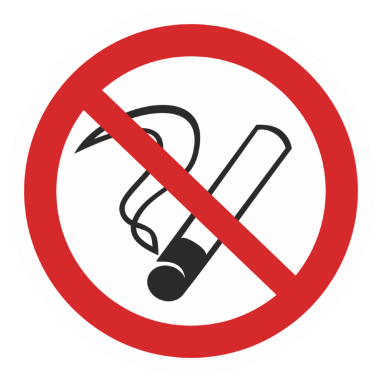 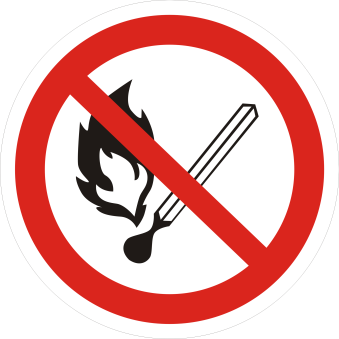 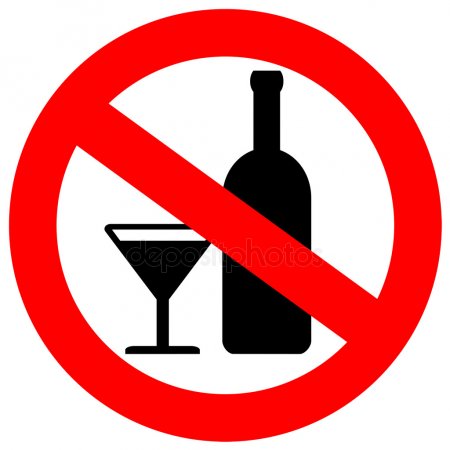 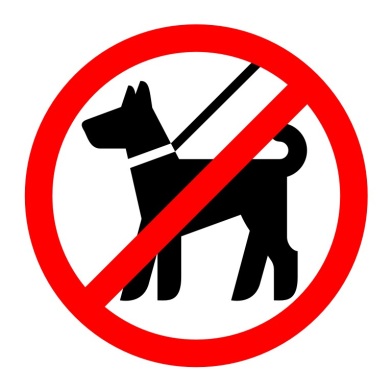 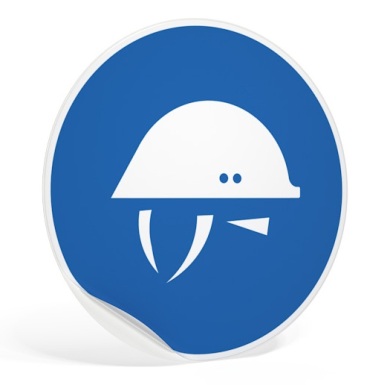 